PUBLIC MEETING NOTICEMeeting of the Request for Proposal Evaluation CommitteeSolicitation Number: 5400024844Solicitation Description: SCPRT Central Reservation SystemA meeting of the Request for Proposal Evaluation Committee for the above-referenced solicitation will be held Wednesday, May 29, 2024 at 10:00 AM ET.This meeting will be held at:1205 Pendleton StreetEdgar Brown Building - Room 248Columbia, SC 29201AGENDA	Regular SessionOpen meetingExecutive SessionProposal discussionsRegular SessionProposal scoringClose Session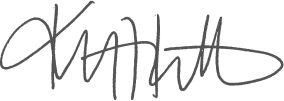 Kristen RabonProcurement Manager